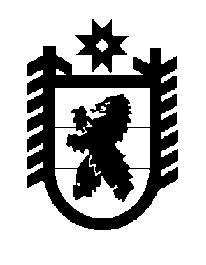 Российская Федерация Республика Карелия    ПРАВИТЕЛЬСТВО РЕСПУБЛИКИ КАРЕЛИЯРАСПОРЯЖЕНИЕот  23 января 2017 года № 31р-Пг. Петрозаводск 	Внести в перечень имущества, передаваемого из муниципальной собственности Сортавальского муниципального района в государственную собственность Республики Карелия, утвержденный распоряжением Правительства Республики Карелия от 24 февраля 2016 года № 106р-П (Собрание законодательства Республики Карелия, 2016, № 2, ст. 323), 
с изменением, внесенным распоряжением Правительства Республики Карелия от 1 июня 2016 года № 406р-П, следующие изменения:1) пункт 86 изложить в следующей редакции:2) пункт 104 изложить в следующей редакции:3) пункт 114 изложить в следующей редакции:4) пункт 154 изложить в следующей редакции:5) пункт 165 изложить в следующей редакции:6) пункт 176 изложить в следующей редакции:7) пункты 226 – 228 изложить в следующей редакции:           Глава Республики Карелия                                                                  А.П. Худилайнен«86.Плита электрическая4-конфорочная, с жарочным шкафом, инв. № 00000000000000000123, балансовая стоимость 29 560,20 рубля»;«104.Электроводо-нагревательобъем 200 л, инв. № 00000000000000000192, балансовая стоимость 24 266,78 рубля»;«114.Шкаф холодильныйкомбинированный, марка (тип) ШХК-800, инв. № 00000000000000000173, балансовая стоимость 58 512,42 рубля»;«154.Лыжи (5 шт.)пластиковые, инв. № 3101104941, общая балансовая стоимость на сумму 1140,16 рубля»;«165.Ковровая дорожка 
(4 шт.)ширина 1,5 м, инв. № 3101104935, общая балансовая стоимость на сумму 3414,50 рубля»;«176.Стеллаж (15 шт.)деревянный, инв. № 3101104931, общая балансовая стоимость на сумму 4,68 рубля»;«226.Приставка к столу 
(2 шт.)инв. № 3101104958, общая балансовая стоимость на сумму 1836,09  рубля227.Рукав пожарный 
(7 шт.)инв. № 3101104959, общая балансовая стоимость на сумму 3150,33 рубля228.Сейф (4 шт.)металлический, однодверный, инв. № 3101104960, общая балансовая стоимость на сумму 0,30 рубля».